INSTITUTO ESTATAL DE EDUCACION PÚBLICA DE OAXACA.
ESCUELA NORMAL BILINGÜE E INTERCULTURAL DE OAXACA.
CCT. 20DNL0001R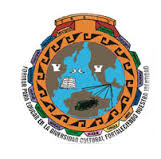 Cuadro de consonantes y vocales del zapoteco sur Dis te´Presenta: Nérida Dalila Ambrosio AntonioSemestre: 2°                   Grupo: 101 primariaDocente: Cuadro de grafías del zapoteco sierra sur.Puntos de articulación.Vocales del zapoteco de la sierra sur de la variante de san Agustín LoxichaCuadro de vocales                                          I                                                                u                                                       e                                               o                                                                  aVocales simples: a, e, i, o, u.Vocales glotalizadas: a´, e´, i´, o´, u´.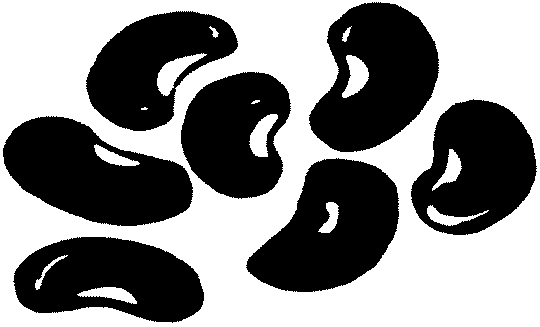     Mxil (mariposa)                                                                       ta´ (frijol)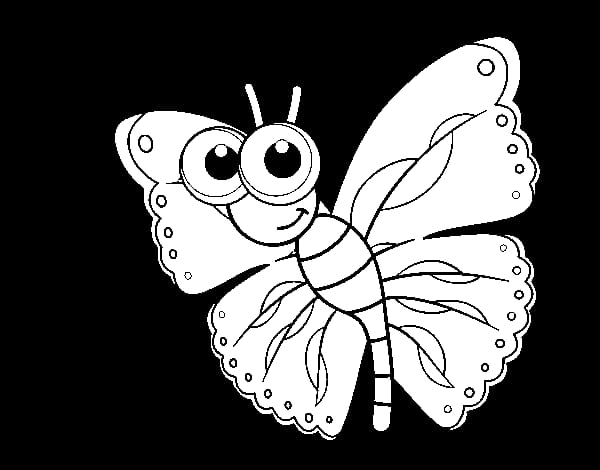 MODOS DE ARTICULACIÓN MODOS DE ARTICULACIÓN BILABIA-L LABIODENT-AL ALVEOLAR ALVEOPALATAL PALATAL VELAR OCLUSIVAS SORDAptkOCLUSIVAS SONORAbdgFRICATIVASSORDA fs/zx/jFRICATIVASSONORAAFRICADASORDAChAFRICADASONORALATERALESSORDALATERALESSONORAlNASALESSONORA mnVIBRANTE SIMPLE SONORArVIBRANTE MÚLTIPLESONORASEMICONSONANTES SONORAyw